MEC/SETEC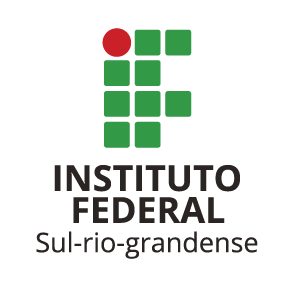 INSTITUTO FEDERAL SUL-RIO-GRANDENSECURSO SUPERIOR DE TECNOLOGIA EM SANEAMENTO AMBIENTALMATRIZ DE PRÉ-REQUISITOS Nº 01  A PARTIR DE 2023/1MEC/SETECINSTITUTO FEDERAL SUL-RIO-GRANDENSECURSO SUPERIOR DE TECNOLOGIA EM SANEAMENTO AMBIENTALMATRIZ DE PRÉ-REQUISITOS Nº 01  A PARTIR DE 2023/1MEC/SETECINSTITUTO FEDERAL SUL-RIO-GRANDENSECURSO SUPERIOR DE TECNOLOGIA EM SANEAMENTO AMBIENTALMATRIZ DE PRÉ-REQUISITOS Nº 01  A PARTIR DE 2023/1MEC/SETECINSTITUTO FEDERAL SUL-RIO-GRANDENSECURSO SUPERIOR DE TECNOLOGIA EM SANEAMENTO AMBIENTALMATRIZ DE PRÉ-REQUISITOS Nº 01  A PARTIR DE 2023/1REQUISITOREQUISITOPRÉ-REQUISITOPRÉ-REQUISITOCÓDIGODISCIPLINACÓDIGODISCIPLINAS1BM2Termodinâmica e Mecânica dos FluidosS1BG1Cálculo Diferencial e IntegralS1BM2Termodinâmica e Mecânica dos FluidosS1BC1Física aplicadaS1TC3Tratamento de ÁguasS1BD1Química Geral AplicadaS1MC3Química AmbientalS1BD1Química Geral AplicadaS1MC3Química AmbientalS1BL2Química Orgânica AmbientalS1TB3Controle de EfluentesS1BD1Química Geral AplicadaS1TB3Controle de EfluentesS1BK2Poluição e Saneamento AmbientalS1SA3HidráulicaS1BM2Termodinâmica e Mecânicados Fluidos AplicadaS1TA3Gerenciamento de Resíduos SólidosS1BK2Poluição e Saneamento AmbientalS1BO4Hidrologia AmbientalS1BG1Cálculo Diferencial e IntegralS1XX4Projetos de Extensão IIS1XX2Projetos de Extensão IS1XX4Projetos de Extensão IIS1AF5Técnicas de ComunicaçãoS1SH4 Materiais de Construção IIS1SD3Materiais de Construção IS1SB4TopografiaS1BF1Desenho TécnicoS1ZZ6Geoprocessamento e Sensoriamento RemotoS1BA1Fundamentos de InformáticaS1TD4Tratamento Avançado de EfluentesS1TB3Controle de EfluentesS1GC4Sistemas de Gestão Ambiental e EcodesignS1TA3Gerenciamento de Resíduos SólidosS1GC4Sistemas de Gestão Ambiental e EcodesignS1TB3Controle de EfluentesS1SF5Obras e Redes de SaneamentoS1SA3HidráulicaS1SF5Obras e Redes de SaneamentoS1BJ2EstatísticaS1SF5Obras e Redes de SaneamentoS1ZZ6GEO e Sensoriamento RemotoS1AE5Projeto de PesquisaS1AD4Metodologia Científica e TecnológicaS1AE5Projeto de PesquisaMínimo de 1.250 horas cursadas em disciplinas do cursoMínimo de 1.250 horas cursadas em disciplinas do cursoS1SG5Mecânica dos Solos AplicadaS1BN3Geotecnia AmbientalS1GE5Avaliação de Impacto AmbientalS1BI2Legislação AmbientalS1GE5Avaliação de Impacto AmbientalS1GC4Sistemas de Gestão Ambiental e EcodesignS1XX5Projetos de Extensão IIIS1XX4Projetos de Extensão IIS1TF5Disposição Final de ResíduosS1TA3Gerenciamento de Resíduos SólidosS1SL6Irrigação e DrenagemS1BO4Hidrologia AmbientalS1SK6Projeto de Tratamento de EsgotosS1SA3HidráulicaS1SK6Projeto de Tratamento de EsgotosS1ZZ6GEO e Sensoriamento RemotoS1SK6Projeto de Tratamento de EsgotosS1TD4Controle de EfluentesS1AH6Projeto de GraduaçãoS1AE5Projeto de PesquisaS1XX6Projetos de Extensão IVS1XX5Projetos de Extensão III